Anex 9-3UPITNIKZA ORGANIZACIJUENDURO UTRKENapomena: Podaci u ovom upitniku su prijedlozi za Poseban pravilnik. Podatke usklađuju organizator, Tehnički organizator prvenstva i savez, a službeni postaju nakon što se objavi Poseban pravilnik utrke.U _____________; __.__.2022.g. 		M.P. 		_______________________       (naziv funkcije u klubu)_______________________               (ime i prezime)_______________________                       (potpis)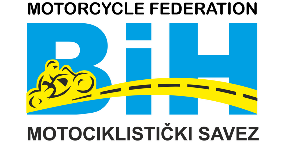 Motorcycle Federation of Bosnia&HerzegovinaSt. Fra-Grge Martica 127, 71260 Kresevo, B&HE-mail: motosavezbih@gmail.comwww.msbih.ba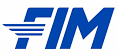 UTRKAUTRKANAZIV UTRKEDATUMI ODRŽAVANJAORGANIZATORORGANIZATORNAZIV KLUBA/UDRUGE ORGANIZATORAADRESA (ulica i broj, broj pošte, mjesto)TELEFONE-MAILWEBKONTAKT LICE/OSOBA – ORGANIZATOR (Ime i prezime)GSM (kontakt lica/osobe)PODACI O UTRCIPODACI O UTRCIENDURO PODDISCIPLINA(Extreme, Classic, Cross Country)OPIS VRSTE STARTA(masovni, pojedinačni, linijski...)OPIS VRSTE KVALIFIKACIJA(Prologue, Cross country, MX, Classic Enduro, Super Enduro...)STAZASTAZANAZIV STAZELOKACIJA BAZE UTRKE, RACE OFFICE (GPS)LOKACIJA STARTA UTRKE (GPS)LOKACIJA STARTA KVALIFIKACIJA (GPS)NAJBLIŽI GRAD/MJESTO(naziv grada/mjesta i udaljenost)PRILAZNI PUTEVI(preporuka organizatora)DUŽINA STAZE (približna km i h/min)DUŽINA KVALIFIKACIJSKOG TESTA (približna km i min)SLUŽBENA LICA / OSOBESLUŽBENA LICA / OSOBEDIREKTOR UTRKEDIREKTOR MANIFESTACIJESEKRETAR/TAJNIK UTRKEŠEF SUDACAŠEF STAZESTARTNO-CILJI SUDACSUDAC U PARK FERME-UŠEF KOMISIJE ZA VERIFIKACIJU I TEHNIČKI PREGLEDTIM ZA MJERENJE VREMENA I OBRADU REZULTATA (naziv)ŠEF TIMA ZA MJERENJE VREMENA I OBRADU REZULTATAMEDICINSKA SLUŽBA(ustanova)PROTUPOŽARNA SLUŽBA(ustanova, društvo)ŠEF OSIGURANJA (ujedno i Redarske službe)SATNICASATNICAVRIJEME RADA RACE OFFICE-a(od... do...)REGISTRACIJA, TEH. PREGLEDPARC FERME(vrijeme do kada je dozvoljen ulazak)NESLUŽBENI TRENING(ako je predviđeno)SVEČANO OTVARANJE UTRKE(ako je predviđeno)START UTRKEOSTALOOSTALOSMJEŠTAJ(kontakt)DODATNE KLASE(osim PBiH, npr. Turist, Hobby, i sl...)NAGRADESTARTNINE(KM)OSTALO:OSTALO: